		Вода: проектируем будущее!Под девизом «Вода: проектируем будущее!» завершился республиканский этап конкурса, который проводится  Министерством образования и науки Республики Ингушетия с целью поддержки молодых исследователей, решающих  проблемы  защиты  водных ресурсов Ингушетии. В Год охраны окружающей среды активизировалось участие молодежи Ингушетии в ежегодном Всероссийском национальном юниорском водном конкурсе. Всего на региональный этап представлено 18 исследовательских проектов. Компетентное жюри, в составе которого представители Комитета по экологии, недропользованию и лицензированию, Ингушского государственного университета, Федерального управления  «Ингушмелиоводхоз»,  Западно-Каспийского водного бассейна по Республике Ингушетия и Министерства образования и науки Республики Ингушетия, определило лауреатов конкурса. Проект победителя будет представлен на финал Всероссийского национального юниорского водного конкурса.Проведение республиканского этапа Российского национального юниорского водного конкурса является актуальным для развития экологического образования в Республике Ингушетия, способствует организации учебно-исследовательской деятельности молодежи в области проектирования экологически безопасной окружающей среды. 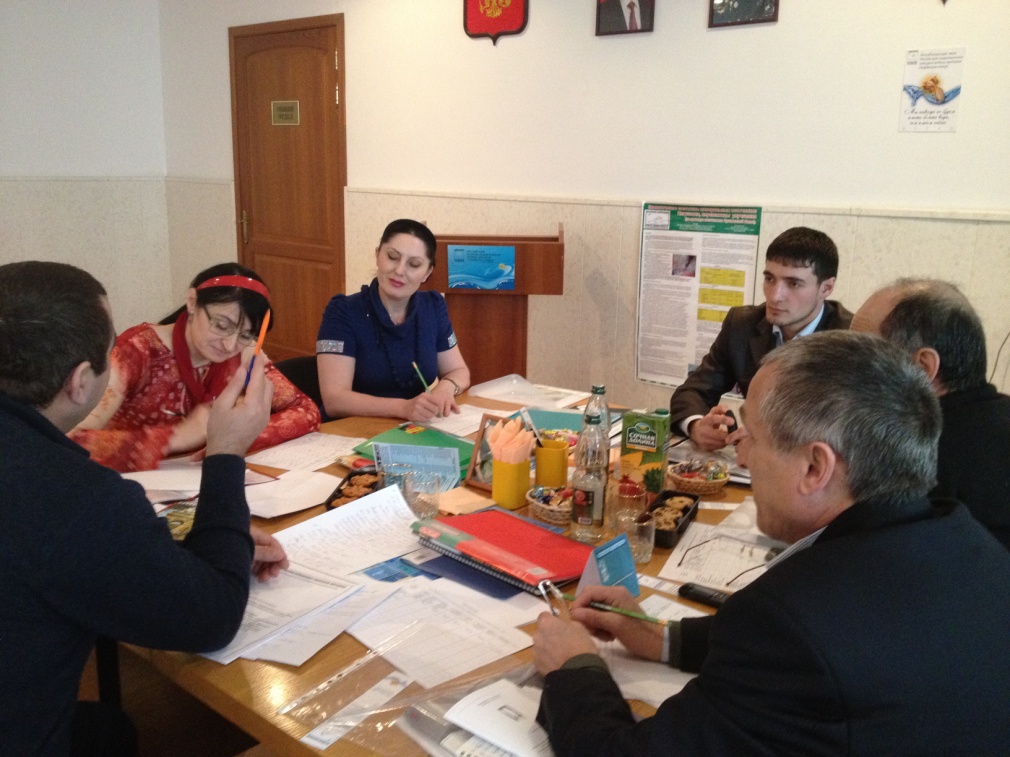 Региональный  организатор   конкурса                                                   Ася  Парчиева